Weston Mill Community Primary Academy Year 1&2 Long Term Curriculum Plan 2021-2022House Days:Unit/ThemeUnit/ThemeUK climate (7 weeks)Our Great Britain (7 weeks)Below Zero: Greenland (7 weeks)World Explorers  (6 weeks)British Bridges (5 weeks)Commotion in the Ocean (7 weeks)Destination Destination To design and create their own garden.To create a PowerPoint to share with another year group.To plan and go on an Artic Expedition.To read their journey story to children in EYFS.To build bridges with parents and test their strength.  To create a narration video about the world’s oceans.Big QuestionBig QuestionHow do plants grow best? Why is Britain Great?What’s it like in the Arctic circle?Who discovered the world?What makes a bridge strong? How do living things survive in our oceans?STEMSTEMSTEM Skills 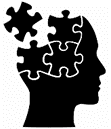 Problem Solving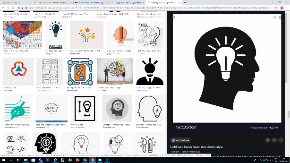 Creativity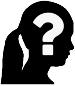 Inquiry Skills 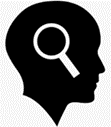 Observation 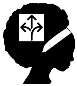 Flexibility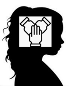 Collaboration STEMSTEMSciencePlantsTo grow and observe plants as they grow.To investigate different growing conditions and how they affect growth.To discover the life cycle of a plant or tree form seed to maturity.Living things and HabitatsTo explore and compare the differences between things that are living, dead or never alive.To identify suitable habitats for animals in GB.Identify and name different plants and animals within habitats of GB.To describe simple food chains within GB. Britain.Living things and HabitatsTo compare and contrast Artic (Greenland) habitat with GB (recap from previous unit)To identify how animals have adapted to live in this habitat and how it supports their needs.To contrast food chains in a different habitat. Animals including Humans To learn about and describe the importance of exercise and a healthy diet to humansMaterials and Their PropertiesTo explore material properties and identify key uses for that material.  To identify the best material to construct a bridge and explain their choice.  Living things and their habitatsAnimals including humansTo understand the different ocean habitats that animals live in.To understand and explain the different life cycles of sea creatures.To explore ocean food chains.STEMSTEMComputingTo use programming to prepare for turtle logo to create a garden outline.To create a PowerPoint about Great Britain, adding images, text boxes, slides.To create a simple blog as an Artic expedition member.To use an appropriate programme to create a picture of a bridge. To use a range of tools to produce different techniques. To alter formatting to change the colour or size.   To use appropriate equipment to record the destination video.STEMSTEMComputingNOS: Online RelationshipsNOS: Online Reputation NOS: Online Bullying NOS: Managing Online InformationNOS: Health, Wellbeing and Lifestyle NOS: Privacy and Security/Copyright and OwnershipSTEMSTEMDTTo design their ideal garden using pictures and words, including notes to explain why ideas chosen – plant selectionTo select the correct tools for purpose. To make 3D models of their gardens.To research different vehicles for exploration (sledge, Land Rover, boats, animals etc) TO design a vehicle for modern day exploration including explanation for choice madeTO use appropriate materials to construct the vehicle To evaluate and test design against specific criteria To design, make and test a bridge for a purpose. To evaluate a product against a design brief.  STEMSTEMMathsTo use equipment to measure plant growth.To table and graph results in a simple format.To cost out essentials for a polar expedition.STEMSTEMMathsWhite Rose Maths Scheme of LearningWhite Rose Maths Scheme of LearningWhite Rose Maths Scheme of LearningWhite Rose Maths Scheme of LearningWhite Rose Maths Scheme of LearningWhite Rose Maths Scheme of LearningEnglishEnglishInstructions – seed planting and growing.Narrative – retell similar story.Information leaflet – One particular king or queen.Poetry – based around we are Britain by Benjamin ZephaniahDiary entry – Artic explorer on expedition.Narrative – Artic adventureNarrative based on ‘Journey’ Non-chronological report linked to product created in DTTo write a narrative story based on The Tower Bridge Cat. To write an information text about Bridges of Britain.   To write a story of an adventure of a sea creature.To write an explanation text about ocean habitats for destination.(Reading Text)(Reading Text)Eddie’s Garden: How to make things grow – Sarah Garland The boy who grew dragons – Andy ShepherdKatie and the sunflowers – James MayhewWe are Britain – Benjamin ZephaniahInfo books – kings and queens various.Pugs of the North – Phillip Reeve.The last Polar Bear – Harry HorseThe great explorer – Chris JudgeAlastair Humphreys’ Great Adventures Explorers: Amazing tales of the world’s greatest adventurers – Nellie HuangJourney – Aaron Becker  The Tower Bridge Cat by Tee DobinsonThe Building BoyRosa’s Big Bridge ExperimentUnder the sea – Anna MilbourneOne day in our blue planet – in the oceanThe big book of the blue – Yuval ZommerTiddler – Julia DonaldsonHistoryHistoryTo understand where kings and queens fit into chronological order (William the Conqueror, Richard III, Henry VIII, Elizabeth I, Charles I, Victoria, Elizabeth II).To investigate key events in a monarch’s life and what impact that that had on society.To compare the lives of 2 monarchs (e.g. Elizabeth and Victoria)To discover how democracy in the UK has developed over time. – Houses of parliament and the gunpowder plot.To investigate a famous Artic explorer (e.g. Ronald Amundsen). What they did and why it was important.To explore the lives of significant explorers (Drake,, Shackleton, Edmund Hillary, Tenzing Norgay, David Livingston, Freya Stark) from local and world history. To research Brunel Bridge and understand its significance to the local area. To understand why bridges are important to people. To explore how bridges have changed overtime.  GeographyGeographyTo identify the UK, it’s countries and seas surrounding it.To investigate climate across the UK and how this affects plant growth and where different plants grow.To use arial photography to identify features of a garden.To create a simple arial map of their garden with a key.To locate GB within Europe and it’s particular location and relative size and population to other countries.To locate the equator and north and south poles on a globe and understand where on the globe is hot and cold and why.To explain the main features of Greenland and what makes it cold.To compare physical and human geographical features of Greenland to GB.To locate continents and oceans of the world on a class map (display).To map routes of famous explorers.To identify oceans of the world.To begin to use and understand compass directions.ArtArtTo use tone and pencil pressure to complete observational drawings of plants.To create William Morris designs.To create animal paintings using different tools and colours. Revisiting Primary and secondary colours. (use different tools for texture and pattern)To use different brush techniques and brushes (thick, thin, stipple) to create a relevant Artic scene (e.g. artic explorer, Greenland landscape etc)To use a range of different textiles and materials to create an ocean scene collage with sea creatures.MusicMusicTo sing harvest songs as a class with expression. To learn and sing the national anthem and national songs e.g. rule britiannia.To create and perform a musical journey using tuned or untuned instruments To begin to explore musical notation using symbols BBC music – sun, sea and songTo sing songs collaboratively.To understand melody, pulse and rhythm. RE RE Who is a Muslim and how do they live?Why does Christmas, matter to Christians?Who is a Muslim?Why does Easter matter to Christians?  What is the good news Christians say Jesus brings?What makes some places sacred to believers?RE RE How do they live?MFLMFLPSHEPSHEWhat makes a good friend?  What is Bullying?What jobs to people have? Compare UK and Greenland.What helps us to stay safe?What helps us grow and stay healthy?How do we recognise our feelings?PEPEReal PEReal GymGames Real PEReal GymGames Rich ExperiencesRich ExperiencesCross the Tamar Bridge Aquarium visit – actual or virtual.Marine biologist visit – interview.Discovery ListDiscovery ListDateSubject and ObjectivesOutcome